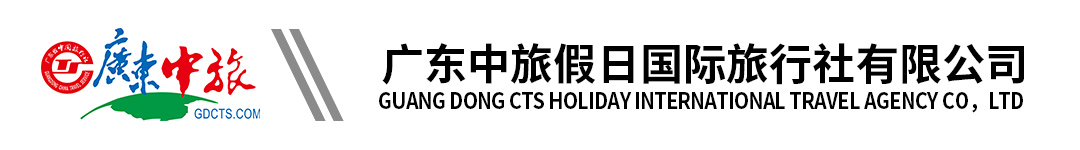 （假日）【特惠南疆】喀什古城、金草摊石头城、N39沙漠0公里处、白沙湖、永安湖、喀拉库勒湖、中国西极石碑、莎车非遗文化博览园、屯垦历史博物馆行程单行程安排费用说明购物点其他说明产品编号ZLJRHYXB-20240328-A1出发地广东省-广州市目的地新疆维吾尔自治区-图木舒克市行程天数8去程交通飞机返程交通飞机参考航班1、AQ1703 广州-图木舒克（经停西安）0620  14301、AQ1703 广州-图木舒克（经停西安）0620  14301、AQ1703 广州-图木舒克（经停西安）0620  14301、AQ1703 广州-图木舒克（经停西安）0620  14301、AQ1703 广州-图木舒克（经停西安）0620  1430产品亮点尊享礼遇标准尊享礼遇标准尊享礼遇标准尊享礼遇标准尊享礼遇标准天数行程详情用餐住宿D1广州--图木舒克早餐：X     午餐：X     晚餐：X   图木舒克D2图木舒克-莎车（270公里约4小时）早餐：酒店早餐     午餐：X     晚餐：团餐   莎车D3莎车-阿图什（250公里约3.5小时）早餐：酒店早餐     午餐：团餐     晚餐：X   阿图什D4阿图什-西极石碑（220公里，约3.5小时）-喀什（230公里约3.5小时）早餐：酒店早餐     午餐：团餐     晚餐：团餐   喀什D5喀什-塔县(290公里约5小时)早餐：酒店早餐     午餐：X     晚餐：团餐   塔县D6塔县-喀什（290公里约5小时）早餐：酒店早餐     午餐：团餐     晚餐：团餐   喀什D7喀什-图木舒克（340公里约4小时）早餐：酒店早餐     午餐：团餐     晚餐：X   图木舒克D8图木舒克--广州早餐：酒店早餐     午餐：X     晚餐：X   温馨的家费用包含1、机票：广州-图木舒克（往返机票、含机建燃油费）1、机票：广州-图木舒克（往返机票、含机建燃油费）1、机票：广州-图木舒克（往返机票、含机建燃油费）费用不包含1、个人消费：超重行李的托运费、保管费；酒店内洗衣、理发、电话、传真、收费电视、饮品、烟酒等个人消费；自由活动期间的用车服务；提供导游服务的产品在自由活动期间无陪同服务；当地参加的自费以及“费用包含”中不包含的其它项目。1、个人消费：超重行李的托运费、保管费；酒店内洗衣、理发、电话、传真、收费电视、饮品、烟酒等个人消费；自由活动期间的用车服务；提供导游服务的产品在自由活动期间无陪同服务；当地参加的自费以及“费用包含”中不包含的其它项目。1、个人消费：超重行李的托运费、保管费；酒店内洗衣、理发、电话、传真、收费电视、饮品、烟酒等个人消费；自由活动期间的用车服务；提供导游服务的产品在自由活动期间无陪同服务；当地参加的自费以及“费用包含”中不包含的其它项目。项目类型描述停留时间参考价格喀什玉器购物店购物店名称（六选二）：喀什民间和田玉展览馆、喀什艺博园和田玉展览馆、喀什百玉翔玉器城、喀什南疆国玉城、昆岗玉缘玉雕厂、珺琳葛尔玉器中心。预订须知1、因新疆限速严重，行程当中的公里数及时间仅供参考，请以实际时间及路程为准。温馨提示1、新疆是属于西北地区，经济较内地有所差别，所以吃住行较内地有所差异。敬请谅解。退改规则确定日期出游后不可更改或取消（除遇不可抗力因素），恕不退款！保险信息旅行社责任险（建议自行购买旅游意外险）